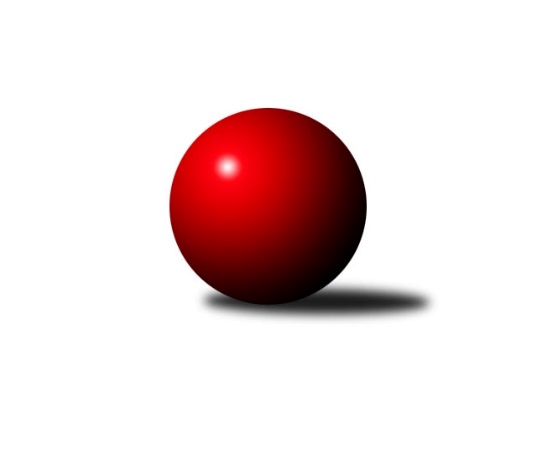 Č.15Ročník 2015/2016	7.6.2024 Meziokresní přebor-Bruntál, Opava 2015/2016Statistika 15. kolaTabulka družstev:		družstvo	záp	výh	rem	proh	skore	sety	průměr	body	plné	dorážka	chyby	1.	TJ Horní Benešov ˝E˝	15	14	0	1	114 : 36 	(83.0 : 37.0)	1633	28	1145	487	28.1	2.	TJ Jiskra Rýmařov ˝C˝	15	11	0	4	100 : 50 	(72.0 : 48.0)	1600	22	1126	473	32	3.	TJ Kovohutě Břidličná ˝D˝	15	10	0	5	90 : 60 	(66.5 : 53.5)	1565	20	1101	464	31.6	4.	KK PEPINO Bruntál	15	10	0	5	90 : 60 	(73.0 : 47.0)	1556	20	1096	461	37.3	5.	RSKK Raciborz	15	10	0	5	86 : 64 	(63.5 : 56.5)	1584	20	1114	470	32.7	6.	KK Minerva Opava ˝C˝	15	7	0	8	62 : 88 	(50.0 : 70.0)	1532	14	1099	433	41.9	7.	TJ Horní Benešov ˝D˝	15	6	0	9	71 : 79 	(58.5 : 61.5)	1517	12	1073	444	37.4	8.	TJ Kovohutě Břidličná ˝C˝	15	6	0	9	69 : 81 	(57.0 : 63.0)	1488	12	1051	436	40.3	9.	TJ Horní Benešov ˝F˝	15	5	0	10	64 : 86 	(57.5 : 62.5)	1509	10	1075	434	36.9	10.	TJ Sokol Chvalíkovice ˝B˝	15	5	0	10	55 : 95 	(51.0 : 69.0)	1544	10	1090	453	39.1	11.	TJ Opava ˝D˝	15	5	0	10	51 : 99 	(46.0 : 74.0)	1469	10	1069	400	48.9	12.	KK PEPINO Bruntál ˝B˝	15	1	0	14	48 : 102 	(42.0 : 78.0)	1425	2	1031	394	57Tabulka doma:		družstvo	záp	výh	rem	proh	skore	sety	průměr	body	maximum	minimum	1.	TJ Horní Benešov ˝E˝	8	8	0	0	62 : 18 	(45.0 : 19.0)	1636	16	1711	1554	2.	KK PEPINO Bruntál	8	7	0	1	60 : 20 	(44.5 : 19.5)	1498	14	1544	1457	3.	TJ Kovohutě Břidličná ˝D˝	8	7	0	1	54 : 26 	(41.0 : 23.0)	1594	14	1636	1537	4.	RSKK Raciborz	7	6	0	1	50 : 20 	(33.0 : 23.0)	1537	12	1626	1452	5.	TJ Jiskra Rýmařov ˝C˝	7	5	0	2	50 : 20 	(37.5 : 18.5)	1628	10	1679	1595	6.	TJ Horní Benešov ˝D˝	7	5	0	2	46 : 24 	(33.0 : 23.0)	1596	10	1662	1546	7.	TJ Kovohutě Břidličná ˝C˝	8	5	0	3	51 : 29 	(36.0 : 28.0)	1539	10	1605	1481	8.	TJ Horní Benešov ˝F˝	7	4	0	3	40 : 30 	(30.5 : 25.5)	1604	8	1686	1547	9.	TJ Opava ˝D˝	7	4	0	3	37 : 33 	(32.5 : 23.5)	1529	8	1638	1425	10.	KK Minerva Opava ˝C˝	8	4	0	4	38 : 42 	(28.0 : 36.0)	1619	8	1665	1534	11.	TJ Sokol Chvalíkovice ˝B˝	7	2	0	5	23 : 47 	(24.0 : 32.0)	1561	4	1617	1484	12.	KK PEPINO Bruntál ˝B˝	8	1	0	7	30 : 50 	(24.0 : 40.0)	1343	2	1406	1298Tabulka venku:		družstvo	záp	výh	rem	proh	skore	sety	průměr	body	maximum	minimum	1.	TJ Horní Benešov ˝E˝	7	6	0	1	52 : 18 	(38.0 : 18.0)	1632	12	1750	1454	2.	TJ Jiskra Rýmařov ˝C˝	8	6	0	2	50 : 30 	(34.5 : 29.5)	1594	12	1646	1463	3.	RSKK Raciborz	8	4	0	4	36 : 44 	(30.5 : 33.5)	1592	8	1689	1343	4.	TJ Kovohutě Břidličná ˝D˝	7	3	0	4	36 : 34 	(25.5 : 30.5)	1560	6	1684	1395	5.	KK PEPINO Bruntál	7	3	0	4	30 : 40 	(28.5 : 27.5)	1568	6	1649	1452	6.	TJ Sokol Chvalíkovice ˝B˝	8	3	0	5	32 : 48 	(27.0 : 37.0)	1540	6	1685	1444	7.	KK Minerva Opava ˝C˝	7	3	0	4	24 : 46 	(22.0 : 34.0)	1515	6	1633	1390	8.	TJ Horní Benešov ˝D˝	8	1	0	7	25 : 55 	(25.5 : 38.5)	1520	2	1620	1366	9.	TJ Horní Benešov ˝F˝	8	1	0	7	24 : 56 	(27.0 : 37.0)	1504	2	1619	1416	10.	TJ Kovohutě Břidličná ˝C˝	7	1	0	6	18 : 52 	(21.0 : 35.0)	1489	2	1562	1394	11.	TJ Opava ˝D˝	8	1	0	7	14 : 66 	(13.5 : 50.5)	1459	2	1578	1309	12.	KK PEPINO Bruntál ˝B˝	7	0	0	7	18 : 52 	(18.0 : 38.0)	1435	0	1569	1284Tabulka podzimní části:		družstvo	záp	výh	rem	proh	skore	sety	průměr	body	doma	venku	1.	TJ Horní Benešov ˝E˝	12	11	0	1	90 : 30 	(64.0 : 32.0)	1629	22 	6 	0 	0 	5 	0 	1	2.	TJ Jiskra Rýmařov ˝C˝	12	9	0	3	80 : 40 	(58.0 : 38.0)	1595	18 	4 	0 	2 	5 	0 	1	3.	KK PEPINO Bruntál	12	8	0	4	74 : 46 	(60.5 : 35.5)	1579	16 	5 	0 	1 	3 	0 	3	4.	TJ Kovohutě Břidličná ˝D˝	12	7	0	5	70 : 50 	(50.5 : 45.5)	1566	14 	5 	0 	1 	2 	0 	4	5.	RSKK Raciborz	12	7	0	5	64 : 56 	(48.0 : 48.0)	1575	14 	5 	0 	1 	2 	0 	4	6.	KK Minerva Opava ˝C˝	12	7	0	5	56 : 64 	(42.0 : 54.0)	1534	14 	4 	0 	2 	3 	0 	3	7.	TJ Kovohutě Břidličná ˝C˝	12	5	0	7	57 : 63 	(46.0 : 50.0)	1490	10 	4 	0 	2 	1 	0 	5	8.	TJ Opava ˝D˝	12	5	0	7	47 : 73 	(40.5 : 55.5)	1477	10 	4 	0 	2 	1 	0 	5	9.	TJ Horní Benešov ˝D˝	12	4	0	8	51 : 69 	(43.5 : 52.5)	1501	8 	4 	0 	2 	0 	0 	6	10.	TJ Horní Benešov ˝F˝	12	4	0	8	50 : 70 	(46.0 : 50.0)	1501	8 	3 	0 	3 	1 	0 	5	11.	TJ Sokol Chvalíkovice ˝B˝	12	4	0	8	41 : 79 	(40.0 : 56.0)	1514	8 	2 	0 	4 	2 	0 	4	12.	KK PEPINO Bruntál ˝B˝	12	1	0	11	40 : 80 	(37.0 : 59.0)	1414	2 	1 	0 	5 	0 	0 	6Tabulka jarní části:		družstvo	záp	výh	rem	proh	skore	sety	průměr	body	doma	venku	1.	TJ Horní Benešov ˝E˝	3	3	0	0	24 : 6 	(19.0 : 5.0)	1577	6 	2 	0 	0 	1 	0 	0 	2.	RSKK Raciborz	3	3	0	0	22 : 8 	(15.5 : 8.5)	1549	6 	1 	0 	0 	2 	0 	0 	3.	TJ Kovohutě Břidličná ˝D˝	3	3	0	0	20 : 10 	(16.0 : 8.0)	1570	6 	2 	0 	0 	1 	0 	0 	4.	TJ Horní Benešov ˝D˝	3	2	0	1	20 : 10 	(15.0 : 9.0)	1582	4 	1 	0 	0 	1 	0 	1 	5.	TJ Jiskra Rýmařov ˝C˝	3	2	0	1	20 : 10 	(14.0 : 10.0)	1574	4 	1 	0 	0 	1 	0 	1 	6.	KK PEPINO Bruntál	3	2	0	1	16 : 14 	(12.5 : 11.5)	1464	4 	2 	0 	0 	0 	0 	1 	7.	TJ Sokol Chvalíkovice ˝B˝	3	1	0	2	14 : 16 	(11.0 : 13.0)	1595	2 	0 	0 	1 	1 	0 	1 	8.	TJ Horní Benešov ˝F˝	3	1	0	2	14 : 16 	(11.5 : 12.5)	1537	2 	1 	0 	0 	0 	0 	2 	9.	TJ Kovohutě Břidličná ˝C˝	3	1	0	2	12 : 18 	(11.0 : 13.0)	1532	2 	1 	0 	1 	0 	0 	1 	10.	KK PEPINO Bruntál ˝B˝	3	0	0	3	8 : 22 	(5.0 : 19.0)	1415	0 	0 	0 	2 	0 	0 	1 	11.	KK Minerva Opava ˝C˝	3	0	0	3	6 : 24 	(8.0 : 16.0)	1547	0 	0 	0 	2 	0 	0 	1 	12.	TJ Opava ˝D˝	3	0	0	3	4 : 26 	(5.5 : 18.5)	1424	0 	0 	0 	1 	0 	0 	2 Zisk bodů pro družstvo:		jméno hráče	družstvo	body	zápasy	v %	dílčí body	sety	v %	1.	Petr Kozák 	TJ Horní Benešov ˝E˝ 	24	/	13	(92%)		/		(%)	2.	Ota Pidima 	TJ Kovohutě Břidličná ˝D˝ 	24	/	14	(86%)		/		(%)	3.	Tomáš Janalík 	KK PEPINO Bruntál 	22	/	12	(92%)		/		(%)	4.	Zdeněk Černý 	TJ Horní Benešov ˝E˝ 	22	/	12	(92%)		/		(%)	5.	Josef Novotný 	KK PEPINO Bruntál ˝B˝ 	22	/	15	(73%)		/		(%)	6.	Miroslav Langer 	TJ Jiskra Rýmařov ˝C˝ 	22	/	15	(73%)		/		(%)	7.	Pavel Přikryl 	TJ Jiskra Rýmařov ˝C˝ 	22	/	15	(73%)		/		(%)	8.	Jan Mlčák 	KK PEPINO Bruntál ˝B˝ 	22	/	15	(73%)		/		(%)	9.	Leoš Řepka ml. 	TJ Kovohutě Břidličná ˝C˝ 	20	/	10	(100%)		/		(%)	10.	Zdeněk Janák 	TJ Horní Benešov ˝E˝ 	20	/	13	(77%)		/		(%)	11.	Mariusz Gierczak 	RSKK Raciborz 	20	/	15	(67%)		/		(%)	12.	Pavel Švan 	TJ Jiskra Rýmařov ˝C˝ 	18	/	14	(64%)		/		(%)	13.	Jan Doseděl 	TJ Kovohutě Břidličná ˝D˝ 	18	/	14	(64%)		/		(%)	14.	Krzysztof Wróblewski 	RSKK Raciborz 	17	/	15	(57%)		/		(%)	15.	Zdeněk Smrža 	TJ Horní Benešov ˝D˝ 	16	/	12	(67%)		/		(%)	16.	Martin Kaduk 	KK PEPINO Bruntál 	16	/	13	(62%)		/		(%)	17.	Jaromír Hendrych st. 	TJ Horní Benešov ˝F˝ 	16	/	14	(57%)		/		(%)	18.	Zdeňka Habartová 	TJ Horní Benešov ˝D˝ 	16	/	14	(57%)		/		(%)	19.	Richard Janalík 	KK PEPINO Bruntál 	14	/	11	(64%)		/		(%)	20.	Dalibor Krejčiřík 	TJ Sokol Chvalíkovice ˝B˝ 	14	/	12	(58%)		/		(%)	21.	Jiří Večeřa 	TJ Kovohutě Břidličná ˝D˝ 	14	/	13	(54%)		/		(%)	22.	František Ocelák 	KK PEPINO Bruntál 	14	/	13	(54%)		/		(%)	23.	Gabriela Beinhaeurová 	KK Minerva Opava ˝C˝ 	14	/	14	(50%)		/		(%)	24.	Miroslava Hendrychová 	TJ Opava ˝D˝ 	12	/	8	(75%)		/		(%)	25.	Jaroslav Zelinka 	TJ Kovohutě Břidličná ˝C˝ 	12	/	11	(55%)		/		(%)	26.	Radek Fischer 	KK Minerva Opava ˝C˝ 	12	/	11	(55%)		/		(%)	27.	Ladislav Stárek st. 	TJ Kovohutě Břidličná ˝D˝ 	12	/	11	(55%)		/		(%)	28.	Roman Swaczyna 	TJ Horní Benešov ˝E˝ 	12	/	12	(50%)		/		(%)	29.	Zdeněk Kment 	TJ Horní Benešov ˝F˝ 	12	/	14	(43%)		/		(%)	30.	Stanislav Lichnovský 	TJ Jiskra Rýmařov ˝C˝ 	12	/	15	(40%)		/		(%)	31.	Artur Tokarski 	RSKK Raciborz 	10	/	7	(71%)		/		(%)	32.	Sabina Trulejová 	TJ Sokol Chvalíkovice ˝B˝ 	10	/	9	(56%)		/		(%)	33.	Pavla Hendrychová 	TJ Horní Benešov ˝F˝ 	10	/	10	(50%)		/		(%)	34.	Luděk Häusler 	TJ Kovohutě Břidličná ˝C˝ 	10	/	10	(50%)		/		(%)	35.	Miroslav Petřek st.	TJ Horní Benešov ˝F˝ 	10	/	14	(36%)		/		(%)	36.	Zbyněk Tesař 	TJ Horní Benešov ˝D˝ 	10	/	14	(36%)		/		(%)	37.	Dariusz Jaszewski 	RSKK Raciborz 	9	/	10	(45%)		/		(%)	38.	Daniel Beinhauer 	TJ Sokol Chvalíkovice ˝B˝ 	9	/	14	(32%)		/		(%)	39.	Barbora Bártková 	TJ Horní Benešov ˝D˝ 	8	/	7	(57%)		/		(%)	40.	Otto Mückstein 	TJ Sokol Chvalíkovice ˝B˝ 	8	/	8	(50%)		/		(%)	41.	Oldřich Tomečka 	KK Minerva Opava ˝C˝ 	8	/	9	(44%)		/		(%)	42.	Jan Fadrný 	TJ Horní Benešov ˝D˝ 	8	/	10	(40%)		/		(%)	43.	Milan Franer 	TJ Opava ˝D˝ 	7	/	5	(70%)		/		(%)	44.	Josef Kočař 	TJ Kovohutě Břidličná ˝C˝ 	7	/	11	(32%)		/		(%)	45.	Josef Klapetek 	TJ Opava ˝D˝ 	6	/	5	(60%)		/		(%)	46.	Vladislav Kobelár 	TJ Opava ˝D˝ 	6	/	7	(43%)		/		(%)	47.	Zdeněk Žanda 	TJ Horní Benešov ˝F˝ 	6	/	7	(43%)		/		(%)	48.	Anna Dosedělová 	TJ Kovohutě Břidličná ˝C˝ 	6	/	9	(33%)		/		(%)	49.	Martin Bičík 	KK Minerva Opava ˝C˝ 	6	/	9	(33%)		/		(%)	50.	Lenka Hrnčířová 	KK Minerva Opava ˝C˝ 	6	/	13	(23%)		/		(%)	51.	Cezary Koczorski 	RSKK Raciborz 	4	/	5	(40%)		/		(%)	52.	Ryszard Grygiel 	RSKK Raciborz 	4	/	5	(40%)		/		(%)	53.	Jan Kriwenky 	TJ Horní Benešov ˝E˝ 	4	/	6	(33%)		/		(%)	54.	Lenka Markusová 	TJ Opava ˝D˝ 	4	/	7	(29%)		/		(%)	55.	Pavel Dvořák 	KK PEPINO Bruntál 	4	/	9	(22%)		/		(%)	56.	Luděk Bambušek 	TJ Jiskra Rýmařov ˝C˝ 	2	/	1	(100%)		/		(%)	57.	Jan Chovanec 	TJ Opava ˝D˝ 	2	/	1	(100%)		/		(%)	58.	Lukáš Janalík 	KK PEPINO Bruntál 	2	/	2	(50%)		/		(%)	59.	Lubomír Bičík 	KK Minerva Opava ˝C˝ 	2	/	2	(50%)		/		(%)	60.	Jiří Novák 	TJ Opava ˝D˝ 	2	/	2	(50%)		/		(%)	61.	Miroslav Orság 	TJ Horní Benešov ˝E˝ 	2	/	3	(33%)		/		(%)	62.	Marek Prusicki 	RSKK Raciborz 	2	/	3	(33%)		/		(%)	63.	Roman Škrobánek 	TJ Opava ˝D˝ 	2	/	6	(17%)		/		(%)	64.	Barbora Víchová 	TJ Sokol Chvalíkovice ˝B˝ 	2	/	7	(14%)		/		(%)	65.	David Beinhauer 	TJ Sokol Chvalíkovice ˝B˝ 	2	/	7	(14%)		/		(%)	66.	Vladimír Štrbík 	TJ Kovohutě Břidličná ˝D˝ 	2	/	7	(14%)		/		(%)	67.	Karel Michalka 	TJ Opava ˝D˝ 	2	/	8	(13%)		/		(%)	68.	Lubomír Khýr 	TJ Kovohutě Břidličná ˝C˝ 	2	/	9	(11%)		/		(%)	69.	Barbora Nepožitková 	KK PEPINO Bruntál ˝B˝ 	2	/	13	(8%)		/		(%)	70.	Jindřich Dankovič 	TJ Horní Benešov ˝D˝ 	1	/	4	(13%)		/		(%)	71.	Milan Milián 	KK PEPINO Bruntál ˝B˝ 	0	/	1	(0%)		/		(%)	72.	Miroslav Smékal 	TJ Kovohutě Břidličná ˝D˝ 	0	/	1	(0%)		/		(%)	73.	Zuzana Šafránková 	KK Minerva Opava ˝C˝ 	0	/	1	(0%)		/		(%)	74.	Přemysl Janalík 	KK PEPINO Bruntál ˝B˝ 	0	/	3	(0%)		/		(%)	75.	Pavel Jašek 	TJ Opava ˝D˝ 	0	/	3	(0%)		/		(%)	76.	Adéla Vaidová 	TJ Sokol Chvalíkovice ˝B˝ 	0	/	3	(0%)		/		(%)	77.	Adéla Orságová 	KK PEPINO Bruntál ˝B˝ 	0	/	6	(0%)		/		(%)	78.	Michal Nepožitek 	KK PEPINO Bruntál ˝B˝ 	0	/	7	(0%)		/		(%)	79.	Vilibald Marker 	TJ Opava ˝D˝ 	0	/	8	(0%)		/		(%)Průměry na kuželnách:		kuželna	průměr	plné	dorážka	chyby	výkon na hráče	1.	Minerva Opava, 1-2	1624	1147	476	35.6	(406.0)	2.	KK Jiskra Rýmařov, 1-4	1600	1137	463	37.9	(400.1)	3.	 Horní Benešov, 1-4	1584	1114	469	36.3	(396.0)	4.	TJ Sokol Chvalíkovice, 1-2	1580	1118	462	35.1	(395.0)	5.	TJ Kovohutě Břidličná, 1-2	1544	1093	451	35.0	(386.2)	6.	TJ Opava, 1-4	1542	1095	447	45.6	(385.7)	7.	RSKK Raciborz, 1-4	1497	1063	433	39.4	(374.3)	8.	KK Pepino Bruntál, 1-2	1424	1015	408	45.4	(356.1)Nejlepší výkony na kuželnách:Minerva Opava, 1-2TJ Horní Benešov ˝E˝	1718	3. kolo	František Ocelák 	KK PEPINO Bruntál	463	11. koloTJ Sokol Chvalíkovice ˝B˝	1685	13. kolo	Daniel Beinhauer 	TJ Sokol Chvalíkovice ˝B˝	447	13. koloKK Minerva Opava ˝C˝	1665	5. kolo	Zdeněk Janák 	TJ Horní Benešov ˝E˝	446	3. koloKK Minerva Opava ˝C˝	1653	13. kolo	Petr Kozák 	TJ Horní Benešov ˝E˝	446	3. koloTJ Jiskra Rýmařov ˝C˝	1646	15. kolo	Oldřich Tomečka 	KK Minerva Opava ˝C˝	443	5. koloKK Minerva Opava ˝C˝	1634	15. kolo	Dalibor Krejčiřík 	TJ Sokol Chvalíkovice ˝B˝	440	13. koloKK Minerva Opava ˝C˝	1632	3. kolo	Gabriela Beinhaeurová 	KK Minerva Opava ˝C˝	438	5. koloKK Minerva Opava ˝C˝	1628	9. kolo	Krzysztof Wróblewski 	RSKK Raciborz	435	5. koloKK Minerva Opava ˝C˝	1623	11. kolo	Pavel Přikryl 	TJ Jiskra Rýmařov ˝C˝	435	15. koloRSKK Raciborz	1622	5. kolo	Pavel Švan 	TJ Jiskra Rýmařov ˝C˝	430	15. koloKK Jiskra Rýmařov, 1-4TJ Jiskra Rýmařov ˝C˝	1679	7. kolo	Krzysztof Wróblewski 	RSKK Raciborz	448	7. koloKK PEPINO Bruntál	1649	2. kolo	Josef Novotný 	KK PEPINO Bruntál ˝B˝	439	14. koloTJ Jiskra Rýmařov ˝C˝	1634	12. kolo	Oldřich Tomečka 	KK Minerva Opava ˝C˝	439	4. koloKK Minerva Opava ˝C˝	1633	4. kolo	Pavel Švan 	TJ Jiskra Rýmařov ˝C˝	437	7. koloTJ Jiskra Rýmařov ˝C˝	1628	11. kolo	Miroslav Langer 	TJ Jiskra Rýmařov ˝C˝	436	12. koloTJ Jiskra Rýmařov ˝C˝	1627	9. kolo	Pavel Přikryl 	TJ Jiskra Rýmařov ˝C˝	435	4. koloTJ Jiskra Rýmařov ˝C˝	1618	4. kolo	Tomáš Janalík 	KK PEPINO Bruntál	434	2. koloTJ Jiskra Rýmařov ˝C˝	1614	14. kolo	Pavel Švan 	TJ Jiskra Rýmařov ˝C˝	433	2. koloRSKK Raciborz	1600	7. kolo	Pavel Přikryl 	TJ Jiskra Rýmařov ˝C˝	432	14. koloTJ Jiskra Rýmařov ˝C˝	1595	2. kolo	Pavel Přikryl 	TJ Jiskra Rýmařov ˝C˝	429	7. kolo Horní Benešov, 1-4TJ Horní Benešov ˝E˝	1711	9. kolo	Petr Kozák 	TJ Horní Benešov ˝E˝	493	14. koloTJ Horní Benešov ˝F˝	1686	12. kolo	Petr Kozák 	TJ Horní Benešov ˝E˝	474	15. koloTJ Horní Benešov ˝E˝	1684	15. kolo	Zdeněk Černý 	TJ Horní Benešov ˝E˝	467	9. koloTJ Kovohutě Břidličná ˝D˝	1684	2. kolo	Zdeněk Černý 	TJ Horní Benešov ˝E˝	456	5. koloTJ Horní Benešov ˝E˝	1662	14. kolo	Jaromír Hendrych st. 	TJ Horní Benešov ˝F˝	455	12. koloTJ Horní Benešov ˝D˝	1662	13. kolo	Jan Doseděl 	TJ Kovohutě Břidličná ˝D˝	454	2. koloTJ Horní Benešov ˝E˝	1646	7. kolo	Zdeněk Černý 	TJ Horní Benešov ˝E˝	448	7. koloTJ Horní Benešov ˝E˝	1645	11. kolo	Jiří Večeřa 	TJ Kovohutě Břidličná ˝D˝	447	2. koloTJ Horní Benešov ˝F˝	1642	6. kolo	Zdeněk Janák 	TJ Horní Benešov ˝E˝	446	14. koloKK PEPINO Bruntál	1638	4. kolo	Petr Kozák 	TJ Horní Benešov ˝E˝	443	9. koloTJ Sokol Chvalíkovice, 1-2TJ Horní Benešov ˝E˝	1664	4. kolo	Pavla Hendrychová 	TJ Horní Benešov ˝F˝	456	10. koloTJ Jiskra Rýmařov ˝C˝	1637	6. kolo	Krzysztof Wróblewski 	RSKK Raciborz	446	8. koloRSKK Raciborz	1633	8. kolo	Dalibor Krejčiřík 	TJ Sokol Chvalíkovice ˝B˝	443	6. koloTJ Sokol Chvalíkovice ˝B˝	1617	10. kolo	Gabriela Beinhaeurová 	KK Minerva Opava ˝C˝	443	2. koloKK Minerva Opava ˝C˝	1610	2. kolo	Petr Kozák 	TJ Horní Benešov ˝E˝	440	4. koloTJ Sokol Chvalíkovice ˝B˝	1592	12. kolo	Radek Fischer 	KK Minerva Opava ˝C˝	439	2. koloTJ Sokol Chvalíkovice ˝B˝	1591	6. kolo	Mariusz Gierczak 	RSKK Raciborz	428	8. koloTJ Horní Benešov ˝D˝	1570	14. kolo	Barbora Víchová 	TJ Sokol Chvalíkovice ˝B˝	425	10. koloTJ Sokol Chvalíkovice ˝B˝	1560	8. kolo	Zdeňka Habartová 	TJ Horní Benešov ˝D˝	421	14. koloTJ Horní Benešov ˝F˝	1550	10. kolo	Miroslav Langer 	TJ Jiskra Rýmařov ˝C˝	421	6. koloTJ Kovohutě Břidličná, 1-2RSKK Raciborz	1638	13. kolo	Dalibor Krejčiřík 	TJ Sokol Chvalíkovice ˝B˝	444	5. koloTJ Kovohutě Břidličná ˝D˝	1636	5. kolo	Jan Doseděl 	TJ Kovohutě Břidličná ˝D˝	433	15. koloTJ Horní Benešov ˝E˝	1630	10. kolo	Leoš Řepka ml. 	TJ Kovohutě Břidličná ˝C˝	432	6. koloTJ Kovohutě Břidličná ˝D˝	1620	10. kolo	Tomáš Janalík 	KK PEPINO Bruntál	432	8. koloTJ Kovohutě Břidličná ˝D˝	1616	13. kolo	Leoš Řepka ml. 	TJ Kovohutě Břidličná ˝C˝	431	13. koloTJ Kovohutě Břidličná ˝D˝	1610	1. kolo	Ota Pidima 	TJ Kovohutě Břidličná ˝D˝	431	10. koloRSKK Raciborz	1606	1. kolo	Jan Doseděl 	TJ Kovohutě Břidličná ˝D˝	430	5. koloTJ Kovohutě Břidličná ˝C˝	1605	7. kolo	Mariusz Gierczak 	RSKK Raciborz	424	1. koloTJ Kovohutě Břidličná ˝D˝	1601	3. kolo	Ota Pidima 	TJ Kovohutě Břidličná ˝D˝	424	3. koloTJ Jiskra Rýmařov ˝C˝	1590	1. kolo	Josef Novotný 	KK PEPINO Bruntál ˝B˝	423	8. koloTJ Opava, 1-4TJ Horní Benešov ˝E˝	1750	8. kolo	Zdeněk Janák 	TJ Horní Benešov ˝E˝	481	8. koloRSKK Raciborz	1689	10. kolo	Zdeněk Černý 	TJ Horní Benešov ˝E˝	466	8. koloTJ Opava ˝D˝	1638	4. kolo	Zdeněk Smrža 	TJ Horní Benešov ˝D˝	455	2. koloTJ Opava ˝D˝	1621	10. kolo	Petr Kozák 	TJ Horní Benešov ˝E˝	449	8. koloTJ Kovohutě Břidličná ˝D˝	1563	14. kolo	Josef Novotný 	KK PEPINO Bruntál ˝B˝	448	6. koloTJ Horní Benešov ˝D˝	1557	2. kolo	Artur Tokarski 	RSKK Raciborz	440	10. koloTJ Opava ˝D˝	1542	1. kolo	Josef Klapetek 	TJ Opava ˝D˝	440	4. koloTJ Opava ˝D˝	1522	2. kolo	Milan Franer 	TJ Opava ˝D˝	431	10. koloTJ Opava ˝D˝	1484	6. kolo	Krzysztof Wróblewski 	RSKK Raciborz	431	10. koloTJ Opava ˝D˝	1474	14. kolo	Jan Chovanec 	TJ Opava ˝D˝	429	1. koloRSKK Raciborz, 1-4RSKK Raciborz	1626	12. kolo	Krzysztof Wróblewski 	RSKK Raciborz	429	14. koloRSKK Raciborz	1583	14. kolo	Krzysztof Wróblewski 	RSKK Raciborz	422	4. koloTJ Kovohutě Břidličná ˝D˝	1581	12. kolo	Krzysztof Wróblewski 	RSKK Raciborz	417	12. koloTJ Horní Benešov ˝E˝	1564	6. kolo	Mariusz Gierczak 	RSKK Raciborz	417	12. koloRSKK Raciborz	1555	9. kolo	Leoš Řepka ml. 	TJ Kovohutě Břidličná ˝C˝	417	2. koloRSKK Raciborz	1531	4. kolo	Krzysztof Wróblewski 	RSKK Raciborz	415	9. koloRSKK Raciborz	1519	11. kolo	Josef Novotný 	KK PEPINO Bruntál ˝B˝	414	4. koloTJ Horní Benešov ˝D˝	1509	11. kolo	Zdeněk Janák 	TJ Horní Benešov ˝E˝	411	6. koloRSKK Raciborz	1494	6. kolo	Mariusz Gierczak 	RSKK Raciborz	411	14. koloKK PEPINO Bruntál	1452	14. kolo	Ota Pidima 	TJ Kovohutě Břidličná ˝D˝	411	12. koloKK Pepino Bruntál, 1-2KK PEPINO Bruntál	1544	5. kolo	Ota Pidima 	TJ Kovohutě Břidličná ˝D˝	417	7. koloKK PEPINO Bruntál	1509	10. kolo	Richard Janalík 	KK PEPINO Bruntál	417	5. koloKK PEPINO Bruntál	1509	1. kolo	Petr Kozák 	TJ Horní Benešov ˝E˝	417	13. koloTJ Jiskra Rýmařov ˝C˝	1501	3. kolo	Richard Janalík 	KK PEPINO Bruntál	415	1. koloKK PEPINO Bruntál	1498	3. kolo	Pavel Přikryl 	TJ Jiskra Rýmařov ˝C˝	407	3. koloKK PEPINO Bruntál	1494	15. kolo	Tomáš Janalík 	KK PEPINO Bruntál	406	5. koloKK PEPINO Bruntál	1492	7. kolo	Josef Novotný 	KK PEPINO Bruntál ˝B˝	403	7. koloTJ Sokol Chvalíkovice ˝B˝	1485	9. kolo	Tomáš Janalík 	KK PEPINO Bruntál	403	3. koloTJ Horní Benešov ˝E˝	1481	13. kolo	Lubomír Bičík 	KK Minerva Opava ˝C˝	401	1. koloKK PEPINO Bruntál	1477	9. kolo	Miroslav Petřek st.	TJ Horní Benešov ˝F˝	397	5. koloČetnost výsledků:	8.0 : 2.0	33x	7.0 : 3.0	1x	6.0 : 4.0	14x	4.0 : 6.0	14x	3.0 : 7.0	1x	2.0 : 8.0	13x	10.0 : 0.0	10x	1.0 : 9.0	1x	0.0 : 10.0	3x